L’EDITOLe Flash Info revient pour ce numéro exceptionnel avec un dossier consacré à la lutte pour les Droits des Femmes en cette journée internationale du 8 mars. Une journée qui s’affranchit de ses frontières temporelles pour annexer l’intégralité du mois de mars, avec des actions et des rencontres à travers la France entière et même au-delà.FDFA sera particulièrement active cette année avec des interventions programmées au Havre, à Evreux, à Bobigny et une présence sur des forums associatifs sur le Parvis de l’Hôtel de Ville de Paris, à Clichy-la-Garenne, à Savigny-le-Temple, sans oublier notre grand colloque du 14 mars sur la thématique « Les femmes handicapées et le sport : empowerment ! » à l’annexe de la Mairie du 14ème arrondissement.Découvrez toutes ces dates et ces actions dans notre dossier spécial #8Mars et venez nous rejoindre pour participer avec nous à la défense des droits des femmes en situation de handicap.Nous vous espérons nombreuses et nombreux le 14 mars à notre colloque : n’oubliez pas de vous inscrire !Claire Desaint, vice-présidente de FDFA, se rendra pour sa part à New York afin d’assister à la conférence de la Commission de la condition de la femme des Nations Unies (CSW), le principal organe intergouvernemental mondial dédié exclusivement à la promotion de l’égalité des sexes et de l'autonomisation des femmes. Elle y apportera son expertise sur la citoyenneté des femmes handicapées.Une actualité bien chargée mais qui ne nous empêche pas de poursuivre nos autres actions, comme nos ateliers. Nous avons également en préparation pour le second trimestre de nouvelles journées de solidarité avec des entreprises : restez bien à l’affût pour pouvoir y participer. Bonne lecture ![* sommaire]ECOUTE VIOLENCES FEMMES HANDICAPEES – 01 40 47 06 06Les permanences ont lieu tous les lundis de 10h à 13h, et de 14h30 à 17h30, et tous les jeudis de 10h à 13h. Notre numéro d’appel à ne pas oublier et à diffuser partout :01 40 47 06 06SOLIDARITE !Je renouvelle mon adhésion – dernière relanceNe tardez plus à renouveler votre adhésion pour pouvoir continuer à recevoir notre infolettre mensuelle et participer à nos ateliers.Et si vous n’êtes pas encore adhérent.e, devenez-le et marquez ainsi votre engagement et votre implication dans la défense de la citoyenneté des femmes handicapées.Le montant pour l’année est de 35 € pour les membres actifs, 105 € pour les membres bienfaiteurs et 175 € pour les personnes morales.http://fdfa.fr/association/comment-adherer/  Je navigue avec LiloNous avions soumis l’an dernier à Lilo, le moteur de recherche solidaire, un projet à faire financer par les internautes.Ce projet a été retenu et est désormais entré dans la phase de sélection, dernière étape avant la phase publique. Vous pouvez désormais nous financer gratuitement en utilisant Lilo pour vos recherches quotidiennes !Pour découvrir ce nouveau moteur et nous financer gratuitement, c'est très simple :Se rendre sur http://www.lilo.org/?utm_source=ecoute-violences-femmes-handicapees  pour utiliser le moteur de recherche Lilo.Cumuler au minimum 50 gouttes d'eau.Aller sur la fiche projet http://www.lilo.org/fr/ecoute-violences-femmes-handicapees/?utm_source=ecoute-violences-femmes-handicapees et verser au minimum 50 gouttes d'eau la première fois que vous nous versez vos gouttes d'eau (les fois suivantes, c'est à souhait).Faire ses recherches au quotidien avec Lilo pour gagner des gouttes d'eau.Reverser régulièrement ses gouttes d'eau, en se rendant directement sur la fiche projet http://www.lilo.org/fr/ecoute-violences-femmes-handicapees/?utm_source=ecoute-violences-femmes-handicapees Simple à installer, Lilo fonctionne aussi bien sur PC que sur tablette et smartphone. Pour les tablettes et smartphone, il suffit d’installer l’application.Sur PC, tout vous est expliqué pas à pas sur https://www.lilo.org/fr/ : il suffit de cliquer sur « Choisir Lilo comme moteur de recherche ».Enfin, pour celles et ceux qui éprouveraient des difficultés à installer et utiliser Lilo, les ateliers numériques du lundi après-midi vous attendent ! Merci d’utiliser Lilo pour vos recherches. Merci de diffuser le plus largement possible l’information. C’est en créant une importante communauté d’internautes utilisant Lilo que nous pourrons soutenir efficacement notre projet ! Bonne navigation avec Lilo[* sommaire]VIE DE L’ASSOCIATIONRelevé d’heures de bénévolat – dernière relanceEmilie se charge de collecter et de compiler les heures de bénévolat effectuées en 2018. Nous vous rappelons que ces données sont essentielles pour nous et nos financeurs : elles sont un indicateur fiable du dynamisme de notre association. Merci donc, si vous ne l’avez pas déjà fait, de compléter le formulaire en ligne : http://webquest.fr/?m=59382_heures-de-benevolat-2018 [* sommaire]LES PERMANENCESPermanence sociale Chantal, assistante de service social et Laure, médiatrice, vous recevront sur rendez-vous pendant la permanence sociale le mercredi 13 mars 2019, de 14h30 à 16h30.Merci de vous inscrire auprès de Marie : marie.conrozier@fdfa.fr // 01 43 21 21 47Permanence juridique Catherine, avocate, vous recevra sur rendez-vous uniquement le jeudi ** mars entre 14h et 16h.Merci de vous inscrire auprès de Marie : marie.conrozier@fdfa.fr // 01 43 21 21 47Permanence psychologiqueDeux écoutantes proposent de vous recevoir deux fois par mois sur rendez-vous. Prochaines dates en février les lundis 4 et 11 mars à 17h15Merci de vous inscrire auprès de Marie : marie.conrozier@fdfa.fr // 01 43 21 21 47Ecrivaine publiqueLa permanence de l’écrivaine publique se tiendra les lundis 11 et 25 mars 2019 de 11h à 13h, sur rendez-vous.Merci de vous inscrire auprès de Marie : marie.conrozier@fdfa.fr // 01 43 21 21 47Une oreille attentive Neusa prend la suite de Brigitte. La première permanence se tiendra le mardi 5 mars de 14h à 17h : Neusa prendra le temps d’appeler les adhérent.es pour faire connaissance, entendre leurs attentes et les écouter.[* sommaire]LES ATELIERSNous vous rappelons que les ateliers sont ouverts aux adhérent.e.s à jour de leur cotisation 2019. Les inscriptions se font auprès de Marie au 01 43 21 21 47 ou par courriel : secretariat@fdfa.fr. Merci de vous inscrire pour participer !  Nouveau : Ateliers vie amoureuse, affective et sexuelleLe Réseau Santé Périnatal Parisien (RSPP) organise avec FDFA 3 ateliers autour de la vie amoureuse, affective et sexuelle des femmes handicapées. L’objectif principal de ces ateliers est de renforcer l’empowerment des femmes handicapées à opérer leurs propres choix en matière de vie sexuelle et reproductive.Ces ateliers se tiendront au local associatif.Les dates sont le vendredi 22 mars et vendredi 19 avril de 14h30 à 16h30.Ajouter à l’agenda : Vie amoureuse, affective et sexuelle - 22 marsVie amoureuse, affective et sexuelle - 19 avril   Nouveau : PhotographieAprès un long temps de sommeil, l’atelier Photographie revient à la vie.Une thématique, une chasse à l’image, une aide technique : venez vous exprimer avec l’image.Mélody vous attend le vendredi 1er mars à 14h30 au local associatif pour une séance consacrée au shooting photo et aux retouches.N’oubliez pas de prendre votre appareil photo, votre smarphone, votre tablette !Ecriture à visée mieux-être Un moment pour soi… avec les autres ! Atelier animé par Isabelle MarteletEcrire par jeu, écrire par plaisir, déposer ses idées sur le papier.Cela vous tente ?Oui, alors lancez-vous avec l'atelier dans l'acte ludique d'écrire...Ici chacun.e écoute, imagine, crée et le stylo s'agite, hésite, se tait.Pas de jugement, mais la joie de s'exprimer et du partage de lire ensuite ses écrits.A la clé ?Alléger le poids des choses, lâcher prise, échapper à l’emprise du temps, reprendre confiance, se réconcilier avec ses souvenirs…Et si c’était possible avec un simple stylo et une feuille ?Venez le découvrir à l'atelier d'écriture.Nombre de participantes limité à 6 : inscription obligatoireProchain atelier le samedi 16 mars ! Inscrivez-vous.Théâtre et improvisationManon, comédienne et danseuse, vous donne rendez-vous une fois par mois pour un atelier Théâtre et Improvisation.Ce nouvel atelier est placé sous le signe de la bienveillance et vous propose des exercices ludiques, la découverte de textes, de scènes…Il est ouvert à toutes et à tous. Les bénévoles sont les bienvenu.e.s.Prochain atelier le jeudi 28 mars de 14h30 à 16h30SOS Couture L’atelier d’Estebania reprend ! Venez avec vos petits points à faire : Estebania vous attend les mardis 12 et 26 mars à partir de 15h00.Le café des livresPourquoi lire ? Partez en voyage au pays enchanté des mots et laissez-vous surprendre : Béryl vous ouvre les portes de la bibliothèque. Ce nouvel atelier s’adresse à tou.te.s les passionné.e.s des livres mais aussi à toutes celles et ceux qui n’ « osent » pas.Au programme : - découverte de textes d’hier et d’aujourd’hui, d’ici et d’ailleurs : lectures à haute voix- café littéraire : venez partager vos coups de cœur du mois - choix libre de thèmes pour échanger livres et idéesBéryl vous donne rendez-vous, autour d’un thé/café et de petits gâteaux, une fois par mois le jeudi après-midi. Venez découvrir comment le temps des livres peut agir sur nos vies !Prochain atelier : jeudi 7 mars de 15h à 16h30 Atelier de médiation artistique – Soyons les artistes de notre vie !Au sein de l’atelier de médiation artistique, venez découvrir vos talents, cultiver votre créativité personnelle et expérimenter différentes matières : peinture, encres, pastels, fusain, terre, collages… Des propositions précises et ouvertes vous permettront de vous découvrir autrement.Pour cela nul besoin de savoir dessiner, d’avoir ou non des aptitudes « artistiques ». Nous nous appuyons sur le potentiel que chacune a enfoui au plus profond d’elle-même et toutes les propositions sont adaptées quels que soient votre singularité, vos difficultés ou votre handicap. Prochains ateliers : mercredis 6 et 20 mars de 14 h 30 à 16 h 30Merci de vous inscrire. Les inscriptions nous permettent d’anticiper sur les besoins de matériel pour l’atelier !Une participation de 3 € sera demandée pour l’achat de matériel.Atelier Beauté & Bien-être Chantal, socio-esthéticienne, vous donne rendez-vous pour un atelier autour des soins des mains.Prochain atelier le jeudi 21 mars de 14h30 à 17h.Créations LoisirsL’atelier Créations Loisirs a lieu chaque mois, le dernier samedi du mois, de 14h à 16h.Au programme : calligraphieProchain atelier le samedi 30 mars.Jardin Littéraire – atelier lecture Venez échanger autour d’un.e auteur.e, d’une œuvre, d’un univers littéraire, d’une époque !Venez discuter, confronter vos idées, passer un moment stimulant !Alain Piot assure l’animation, Anne de Réals la coordination.Inscription auprès d’Anne de Réals : anne.de-reals@orange.frProchain atelier le lundi 25 mars de 18h à 19h30 Livre : Les porteurs d'eau d'Atiq Rahimi, édition P.O.L.Do you speak English ? – atelier de conversation en anglais Gillian Barratt propose aux adhérentes et adhérents un atelier de conversation en anglais un samedi après-midi une fois par mois, dans le local de l’association.Prochain atelier le samedi 9 mars de 15h à 17h.Atelier informatique Monique et Michel, qui animent les ateliers numériques et informatiques, vous attendent chaque lundi. Questions/réponses PC, tablette, smartphone :  L’inscription préalable pour la séance est obligatoire. Les 4 premières inscrites pourront venir poser leur(s) question(s). Lors de l’inscription par email ou par téléphone, la question devra être formulée. Exemple de questions : comment faire pour lire mes emails sur mon nouveau PC, comment installer des applications sur mon smartphone, comment sauvegarder mes photos sur le cloud…Initiation à l’informatique et à la bureautique – PC, tablette, smartphoneCes séances vous aideront à prendre en main vos matériels et à découvrir leurs fonctionnalités. Les ateliers se tiendront les lundis 4, 11, 18 et 25 mars de 15h à 17h30.Accompagnement vers l’emploi FDFA envisage de réveiller l’atelier d’accompagnement vers l’emploi mis en sommeil, faute de participant.e.s.Si vous êtes en recherche d’emploi, si vous souhaitez être accompagné.e dans votre démarche, faites-vous connaître en vous inscrivant auprès de Marie.L’accompagnement comprendra également un soutien informatique et des séances de conseil en image.[* sommaire]FDFA VOUS DONNE RENDEZ-VOUS Samedi 23 mars – Formation des bénévolesLe samedi 23 février à 10h, vous retrouverez notre cycle d'accompagnement, de discussion et de sensibilisation mensuelle des écoutantes et des bénévoles. Cette session portera sur la sensibilisation à l’épilepsie et au handicap auditif. Ce temps sera suivi d'un repas à partir de 13h et de l'atelier Création Loisirs à partir de 14h.Jeudi 14 mars – Colloque « Les femmes handicapées et le sport : empowerment ! » avec Marie-Amélie LE FUR, athlète paralympique, marraine de l’événementChaque année, FDFA organise un colloque pour s’intéresser à une thématique dans l’air du temps et la questionner au regard de la double approche du genre et du handicap.En 2019, Mondial féminin de football oblige et dans la perspective des Jeux Olympiques et Paralympiques de Paris en 2024, la thématique sportive s’est imposée. Quant au thème de l’empowerment, c’est le fil conducteur des actions de sensibilisation et d’information qui seront menées par les associations et les institutions parisiennes autour de la journée du 8 mars 2019, Journée Internationale de Lutte pour les Droits des Femmes.L’empowerment renvoie à des principes, tels que la capacité des individus et des collectivités à agir pour assurer leur bien-être ou leur droit de participer aux décisions les concernant. L’empowerment peut se traduire par autonomisation mais aussi empouvoirement, capacitation, capabilisation, potentialisation, pouvoir-faire, habilitation, responsabilisation, capacité d’agir, pouvoir d’agir.Fidèle à son approche transversale, FDFA interrogera la pratique sportive des femmes en situation de handicap et en quoi le sport est un vecteur d’autonomisation pour elles.Comment le sport participe-t-il à l’autonomisation des femmes handicapées ? Quels sont les défis à relever pour pratiquer un sport lorsqu’on est une femme en situation de handicap ? Comment le sport peut-il favoriser la participation citoyenne des femmes handicapées ? En quoi le sport permet-il de changer le regard sur les femmes handicapées ? Plusieurs pistes seront explorées pour tenter de montrer comment la pratique sportive est un facteur d’empowerment pour les femmes handicapées. De nombreux témoignages de sportives handicapées viendront éclairer les approches plus académiques de sociologues, et d’expert.e.s sur le sport comme moyen de (re)construction et de valorisation des femmes en situation de handicap.A la mi-journée, un village sportif permettra la rencontre entre le public et les sportives, fédérations et associations présentes.Parmi les intervenant.e.s : Marie-Amélie Le Fur (athlète paralympique), Brigitte Bricout (présidente de FDFA), Chantal Rialin (aviatrice aveugle), Aurélia Gérin (experte conseil), Marie-Françoise Potereau (présidente de Fémix’sport), Valentine Duquesne (Fédération Handisport), Eric Monnin (sociologue des pratiques sportives), Hayette Djennane (championne handisport de parachutisme), Nathalie Dagnet (LAPLA’JH), Rémi Richard (sociologue SantéSIH).Avec Blandine Métayer, actrice, autrice et marraine de FDFAAnimation : Danielle Michel-Chich, journaliste, autrice, adhérente de FDFAInformations pratiques : Lieu : Annexe de la Mairie du 14ème arrondissement - 12, rue Pierre Castagnou - 75014 ParisHoraires : Jeudi 14 mars 2019Accueil des participant.e.s à partir de 8h30. Début du colloque à 9h.Fin du colloque : 18h00Accessibilité des lieux et des débats : LSF, vélotypie, accompagnement par les bénévolesEntrée gratuite sous réserve d’inscription préalable. En raison des mesures de sécurité imposée par le plan Vigipirate, l’inscription est obligatoire.Pour s’inscrire : cliquez ici[* sommaire]LE DOSSIER DU FLASH - #8MARSLes origines de la Journée selon l’ONU « La Journée internationale des femmes est célébrée dans de nombreux pays à travers le monde. C'est un jour où les femmes sont reconnues pour leurs réalisations, sans égard aux divisions, qu'elles soient nationales, ethniques, linguistiques, culturelles, économiques ou politiques. C'est une occasion de faire le point sur les luttes et les réalisations passées, et surtout, de préparer l'avenir et les opportunités qui attendent les futures générations de femmes. La Journée internationale des femmes est apparue dans le contexte des mouvements sociaux au tournant du XXe siècle en Amérique du Nord et en Europe.Depuis ces premières années, la Journée internationale des femmes a pris une nouvelle dimension mondiale dans les pays développés comme dans les pays en développement. Le mouvement féministe en plein essor, qui avait été renforcé par quatre conférences mondiales sur les femmes organisées sous l’égide de l’ONU, a aidé à faire de la célébration de cette Journée le point de ralliement des efforts coordonnés déployés pour exiger la réalisation des droits des femmes et leur participation au processus politique et économique. » [lire la suite]Pour en savoir plus : http://8mars.info/histoire/ https://lejournal.cnrs.fr/articles/journee-des-femmes-la-veritable-histoire-du-8-marsL’appel national à la grève féministe : Les femmes valent mieux que ça. #8mars15h40, grève féministe !« Nous représentons 52 % de la population française.Nous sommes caissières, enseignantes, agentes d’entretien, secrétaires, infirmières, aides à domicile, assistantes maternelles, travailleuses sociales, administratives, sages-femmes, hôtesses, étudiantes... Nos métiers sont indispensables à la société. Pourtant, ils sont mal rémunérés et leur pénibilité n’est pas reconnue.Nous sommes ingénieures, techniciennes, ouvrières, employées ou cadres. Nous faisons le même travail que des hommes mais avec un salaire inférieur.Nous sommes à temps partiel avec un salaire partiel souvent parce que nous n’avons pas d’autre choix.Entre les courses, le ménage et les enfants, nous réalisons en moyenne 20 h de tâches ménagères par semaine.Notre travail est invisibilisé et dévalorisé. Notre salaire est inférieur de 26 % à celui des hommes.De ce fait, à partir de 15 h 40 nous travaillons gratuitement. [lire la suite] »Bon à savoirDans son communiqué de presse, la Cour de Cassation (arrêt du 12 juillet 2017) déclare : « La journée des Nations unies pour les droits des femmes se tient le 8 mars de chaque année. Cette date est l’occasion, par toute manifestation, de revendiquer l’égalité entre les sexes et d’éveiller les consciences, notamment, quant à la nécessité d’améliorer la place des femmes dans le monde de l’entreprise.  Il est donc possible, par accord collectif, de faire bénéficier aux seuls salariés de sexe féminin d’une demi-journée de congé supplémentaire, le 8 mars, l’écho généré par une journée de mobilisation internationale permettant une mise en lumière particulièrement forte des inégalités de fait qui pénalisent encore spécifiquement les femmes dans le milieu professionnel. »Pour en savoir plus :https://www.courdecassation.fr/jurisprudence_2/communiques_presse_8004/droits_femmes_8310/presse_journee_37329.html https://www.courdecassation.fr/jurisprudence_2/communiques_presse_8004/droits_femmes_8310/chambre_sociale_37331.html Les actions Une partie seulement des actions autour du 8 mars sont listées ci-dessous. Pour aller plus loin sur les événements organisés à Paris et en région parisienne : https://quefaire.paris.fr/3631/journee-internationale-des-droits-des-femmeshttps://www.centre-hubertine-auclert.fr/node/12418 Avec FDFA :Du samedi 2 au vendredi 8 mars : Cherbourg - FestivalFestival « Femmes dans la ville » organisé par la ville de Cherbourg-en-Cotentin. Il se déroulera au cœur de la ville de 9h à 18h.Informations complémentaires sur le site https://femmesdanslaville.jimdo.com/ Olivier Manceron, administrateur de FDFA sera présent du 1er au 6 mars, en tant que parrain de l’évènement. Il inaugurera le festival le 1er mars à 18h, prendra la parole lors de la conférence intitulée « Paroles d’Hommes » le 2 mars et interviendra au cours du ciné-débat « La domination masculine » le 4 mars.Vendredi 8 mars de 14h à 17 : Le Havre - ConférenceIsabelle Dumont, chargée de la communication et  du développement associatif chez FDFA, interviendra à la Mairie du Havre sur « L’emploi des femmes en situation de handicap ». https://www.lehavre.fr/agenda/lemploi-des-femmes-en-situation-de-handicap Samedi 9 mars de 9h à 18h : Paris – Forum Forum féministe parisien « Nous pouvons ! » organisé par la Ville de Paris, sous l’égide d’Hélène BIDARD, Adjointe à la Maire de Paris en charge de l’égalité femmes-hommes, de la lutte contre les discriminations et des droits humains.Ce forum réunira un village associatif féministe mais également des tables-rondes et animations autour de la thématique de l’empowerment (pouvoir d’agir individuel et collectif) des femmes.FDFA y tiendra un stand pour présenter ses actions et activités.Lieu : Parvis de l’Hôtel de Ville de Paris – 75004 PARISEntrée libre et gratuite.« Le forum féministe « Nous pouvons ! », ouvert à toutes et tous, dans un esprit engagé et constructif, réunira un village des associations féministes, des tables rondes et des animations autour de l’"empowerment" (pouvoir d’agir individuel et collectif) des femmes dans tous les domaines de la vie. Dans la foulée de la vague #Metoo, nous voulons mettre à l’honneur les femmes, les associations, collectifs, syndicats, les institutions qui parlent, écrivent, produisent des savoirs et de l’information « sur, avec et pour » les femmes, qui participent à la conquête des droits et qui s’engagent pour les rendre accessibles à toutes, valoriser  les pionnières de la conquête de l’espace public, les femmes qui bousculent et déconstruisent les stéréotypes de genre, les entrepreneuses sociales et solidaires parisiennes, celles qui les aident, celles qui se battent pour l’égalité. »Du 11 au 22 mars : New York – Commission du Statut des Femmes  Organisée par ONU Femmes, cette commission sera centrée sur le thème « Les systèmes de protection sociale, l’accès aux services publics et les infrastructures durables au service de l’égalité des sexes et de l’autonomisation des femmes et des filles ». À cette occasion, la Coordination française pour le Lobby Européen des Femmes (CLEF) organise un évènement en parallèle relatif aux droits à la santé sexuelle et reproductive (avec le gouvernement français et le gouvernement suédois ainsi que le mouvement SheDecides, l'International Planned Parenthood Federation, le Planning Familial et la Fondation Jean Jaurès).De plus, elle souhaite mettre en avant deux thèmes : d’une part, les femmes migrantes dans l’espace francophone avec l’Organisation Internationale de la Francophonie ; d’autre part, les femmes vulnérables face à l’accès aux services publics et à la protection sociale.C’est à ce titre que Claire DESAINT, vice-présidente de FDFA participera à l’évènement. Elle y représentera toutes les femmes handicapées françaises.Samedi 16 mars de 9h30 à 18h : Clichy-la-Garenne - ForumGrand forum organisé par la Ville de Clichy dans le cadre d’une semaine consacrée aux droits des femmes. FDFA sera présente toute la journée et tiendra un stand d’informations pour présenter ses actions et activités.Lieu : Salons de l’Hôtel de Ville – 92, rue Martre - 92110 CLICHYVendredi 22 mars de 9h à 19h : Savigny-le-Temple – Forum de l’égalitéA l’invitation de la Mairie de Savigny-le-Temple, FDFA tiendra un stand pour présenter ses actions et activités en faveur de la citoyenneté des femmes handicapéesMardi 26 mars à 14h : Evreux - Conférence Marie Conrozier, chargée de la lutte contre les violences chez FDFA, interviendra à la Maison de la Santé d’Evreux pour une conférence sur les personnes en situation de handicap victimes de violences.A Paris et en région parisienneMardi 5 mars de 8h30 à 18h30 : 5ème édition des Trophées Femmes en EA* 2018 « Les nouveaux binômes porteurs, Direction Achats & Entreprise adaptée » organisée par Handiréseau, en partenariat avec Makeme. Le Médiateur des entreprises sera présent.Inscription gratuite ICI.Programme ICI.Liste des candidates : ICI.Lieu : Ministère de l’Économie et des Finances – 139, rue de Bercy – 75012 PARISInformations complémentaires sur le site https://www.handireseau.fr/, par téléphone au 01 82 09 38 39 ou par mail à l’adresse contact@handireseau.fr.*Entreprises AdaptéesJeudi 7 mars de 9h30 à 17h30 : journée d’étude « Femmes, Violences et Santé » proposée par l’association Migrations Santé France.Lieu : Cité des sciences et de l’Industrie – 30, avenue Corentin Cariou – 75019 PARIS (Bibliothèque – Salle Jean Painlevé)Programme ICI.Inscription ICI. Gratuit pour les membres d’associations, bénévoles, étudiant·e·s, demandeurs et demandeuses d’emploi. 23€ pour les professionnel·le·s, chercheurs et chercheuses académiques.Informations complémentaires sur le site https://migrationsante.org/, au 01 42 33 24 74 ou à l’adresse contact@migrationsante.org. Jeudi 7 mars à partir de 15h : conférence inversée « Mères isolées et familles monoparentales » organisée par Marlène SCHIAPPA, Secrétaire d’État chargée de l’Égalité entre les Femmes et les Hommes et de la lutte contre les discriminations. L’objectif de cette journée sera de recueillir des témoignages de mères isolées et de familles monoparentales sur les difficultés qu’elles peuvent rencontrer au quotidien.Lieu : Usine – 379 avenue du Président Wilson – 93210 SAINT-DENISLien pour s’inscrire à venir.Jeudi 7 mars à partir de 17h30 : présentation du Plan d’actions pour l’égalité femmes-hommes en Seine-Saint-Denis par Stéphane TROUSSEL, Président du Conseil départemental et Pascale LABBE, Conseillère départementale déléguée chargée de l’égalité femmes-hommes et de l’Observatoire départemental des violences faites aux femmes.Lieu : Conseil départemental (lieu exact précisé ultérieurement)Inscription à l’adresse egalitediversite@seinesaintdenis.fr Laure CALAME, administratrice, y représentera FDFA.Vendredi 8 mars de 9h30 à 17h30 : Grand Débat des Femmes au Palais du Luxembourg, salle Clémenceau sur le thème « La parole aux femmes des villes, des banlieues, des campagnes et des ronds-points ». Conférence participative co-organisée par l'Assemblée des femmes, Femmes solidaires et les Ateliers du Féminisme populaire sous le marrainage de Laurence ROSSIGNOL, Sénatrice de l'Oise, Ancienne Ministre des familles, de l’enfance et des droits des femmes et Présidente de l’Assemblée des Femmes.Lieu : Palais du Luxembourg – 15ter, rue de Vaugirard – 75006 PARIS (Salle Clémenceau)Inscription ICI.Informations complémentaires à l’adresse granddebatdesfemmes@gmail.com ou sur Facebook LE GRAND DÉBAT DES FEMMES. Vendredi 8 mars de 10h à 13h : stands d’information de l’Atelier Santé Ville du 13ème arrondissement et de ses partenaires. Ce sera l’occasion de poser vos questions sur les droits des femmes, de témoigner sur un mur d’expression mais également de participer aux ateliers de sophrologie ; des dépistages gratuits seront effectués par des médecins et infirmier·e·s.Lieu : Marché de Bobillot – place de Rungis – 75013 PARISEntrée libre et gratuite, sans inscription.Vendredi 8 mars de 19h00 à 22h30 : Rencontres de la Grande Loge Féminine de France autour du thème « Citoyennes d’Europe, ensemble construisons notre avenir ».La soirée se conclura pas la remise du Prix 2019 de la Commission Nationale des Droits des Femmes par Marie-Claude KERVELLA-BOUX, Grande Maîtresse de la Grande Loge Féminine de France.Laure CALAME, administratrice, y représentera FDFA.Lieu : Cité des Saints Pères – 45, rue des Saints Pères – 75006 PARIS (Amphithéâtre Louise-Weiss)Inscription impérative à l’adresse 8mars@glff.org. Pièce d’identité et confirmation demandées à l’entrée.Informations complémentaires sur le site www.glff.org. Vendredi 8 mars de 14h à 19h30 : forum « Citoyennes ! Les sociétés civiles à l’épreuve » organisé par l’Institut du Monde Arable au cours duquel des féministes du monde arabe (militantes, artistes, chercheuses, blogueuses, entrepreneures, etc.) témoigneront sur leurs expériences et les combats qu’elles mènent dans leurs pays.Programme ICI.Entrée libre dans la limite des places disponibles.Lieu : Institut du Monde Arabe – 1, rue des Fossés-Saint-Bernard – Place Mohammed V – 9ème étage – 75236 PARIS CEDEX 05Informations complémentaires sur le site www.imarabe.org Accessibilité pour les personnes à mobilité réduite mais pas pour les personnes déficientes auditives.Lundi 11 mars à 18h : vernissage de l’exposition « Viol : un autre regard » suivi de la projection du film « Sans jamais le dire » et d’un débat proposés par Gérard COSME, Président d’Est Ensemble et Colette PRUDOT D’AVIGNY, Présidente de l’association Jeunes et Citoyenneté.« Les stéréotypes sur le viol sont nombreux et tenaces. Imaginer qu’une victime « l’a bien cherché ». Considérer que l’agresseur a simplement répondu à une pulsion masculine. Ou supposer qu’il est forcément un inconnu, alors que dans 9 cas sur 10, il fait partie de l’entourage, voire est l’époux. Laisser ces stéréotypes circuler, c’est dégager les agresseurs de leur responsabilité, culpabiliser les victimes, banaliser leur douleur. Il est donc urgent de changer de regard. Tel est l’objectif de cette exposition, qui s’appuie sur des témoignages, des textes de loi, des données statistiques... Et de « matière » concrète, sur les vêtements portés par des victimes, comme autant d’éléments de mémoire. Le souhait est ainsi d’essayer de faire évoluer les représentations mentales du public et lutter contre les violences sexuelles. »Lieu : Cinéma Le Méliès – 12, place Jean Jaurès – 93 100 MONTREUILProgramme ICI.Entrée libre mais réservée aux personnes âgées de plus de 16 ans. Possibilité de visite guidée pour les groupes et individuels, sur réservation à contact@jeunesetcitoyennete.fr.Tarif : 3,50€.Ouverture du 7 au 31 mars 2019 – du mardi au dimanche, de 14h à 20h.Plus d’informations sur le site https://www.est-ensemble.fr/exposition-viol Nadine CHESNAIS et Alain PIOT, administrateur et administratrice se rendront au vernissage pour représenter FDFA et rappeler que 4 femmes handicapées sur 5 sont victimes de violences et/ou de maltraitances.Mercredi 13 mars de 13h30 à 17h : rencontre-conférence autour du thème « Éduquer pour lutter contre les violences sexistes » proposée par le Centre Hubertine Auclert. Cet évènement sera l’occasion de s’interroger sur les moyens de prévenir les violences sexistes et sexuelles au regard de la médiatisation croissante de celles-ci. Ainsi, l’éducation des filles et des garçons doit permettre de prévenir les violences, d’une part et d’autre part, leur proposer un cadre épanouissant.Lieu : Auditorium de la région Île-de-France – 5, rue Madame de Staël – 93400 SAINT-OUENProgramme ICI.Publics ciblés : professionnel·le·s de l’Éducation nationale, professionnel·le·s des services enfant, éducation, jeunesse et les associations intervenant en milieu scolaire.Inscription ICI.Jeudi 14 mars de 8h à 17h : colloque « Femme avant tout » organisé par l’Association des Femmes Francophones Autistes (AFFA) en partenariat avec le Centre de Ressources Autisme Île-de-France (CRAIF).Lieu : Assemblée nationale – Immeuble Chaban Delmas – 101, rue de l’Université – 75007 PARIS (Salle Victor Hugo).Programme ICI.Colloque complet. Il est donc impossible de s’inscrire. Toutefois, l’évènement sera filmé et ses contenus diffusés.Pour toutes questions concernant cette journée, contacter le CRAIF au 01 49 28 54 20. Plus d’informations sur le site https://femme-avant-tout.webnode.fr/.Jeudi 21 mars de 18h à 21h : soirée de lancement du premier chatbot Messenger à destination des femmes victimes de violences par l’association Elle Cætera. Un verre de bienvenue vous sera proposé avant la présentation de l’association du chatbot Messenger ; auront ensuite lieu une table-ronde et d’un cocktail.Lieu : Mairie du 10ème arrondissement – 72, rue du Faubourg Saint-Martin – 75010 PARIS (Salle des mariages).Inscription gratuite ICI.Plus d’informations sur la page Facebook de l’association Elle Cætera ou à l’adresse mail elle.caetera@gmail.com. En provinceVendredi 8 mars à 13h30 : RoubaixLancement de l’exposition photographique « Petite, j’aimais réparer les prises de courant… » dans les locaux du CIDFF de Roubaix. Cette exposition est le fruit d’un travail des habitantes d’Arras, de Dunkerque et de Roubaix-Tourcoing (quartiers politiques de la ville).Lieu : CIDFF – 198, rue de Lille – 59100 ROUBAIXInscription nécessaire seulement pour les visites de groupe à l’adresse cidffcommunication@gmail.com ou au 03 20 70 22 18.Informations complémentaires sur l’évènement Facebook Expo Photo "Petite, j'aimais réparer les prises de courant".Vendredi 8 mars de 09h30 à 17h : Lyon« Frisse Asso (Femmes, Rééducation des risques et sexualité), en partenariat avec l'Association Francophone des Femmes Autistes (AFFA), propose une journée pour renforcer les capacités d'action des femmes, cis et trans, dans les domaines de la vie affective et sexuelle. » Un atelier autour de la sexualité, du consentement et de la prévention sera animé le matin par Marie RABATEL (AFFA) et Betty MOLIN (Planning Familial 69) ; il sera suivi d’une table ronde sur le thème « Femmes, Handicaps, accès aux droits et aux soins ».Lieu : Centre LGBTI Lyon – 19, rue des Capucins – 69001 LYONInformations complémentaires sur les évènements Facebook de l’atelier et de la table-ronde ou sur le site www.frisse.org. Vendredi 8 mars de 19h à 20h30 : Marcq-en-Barœul Conférence cinématographie et débat proposés par le CIDFF Roubaix-Tourcoing-Marcq et la Ville de Marcq-en-Barœul, soirée intitulée « La place des femmes entre espaces et pouvoir ».Lieu : La Corderie – 56, rue Albert Bailly – MARCQ-EN-BARŒULInscription gratuite sur réservation auprès du CIDFF au 03 20 70 22 18 ou de la médiathèque La Corderie au 03 20 81 87 45.Plus d’informations sur l’évènement Facebook Ciné-Débat La Place des Femmes entre espaces et pouvoir.Samedi 9 mars de 18h à 22h : Villeneuve d’AscqSoirée proposée par l’association F.A.N.A avec des stands d’expositions d’associations, une présentation des associations « À vous la parole !!! » suivis d’un repas et de prestations d’artistes.Lieu : 167, rue Jules Guesde – 59491 VILLENEUVE-D’ASCQ (Salle Masqueriez)Inscription avant le 5 mars au 07 83 64 89 50 ou 06 19 91 26 03 par mail à l’adresse asso.fana@gmail.com.Tarifs (préventes) : 15€ pour les adultes et 5€ pour les enfants de moins de 12 ans.Tarifs (sur place) : 20€ pour les adultes et 7€ pour les enfants de moins de 12 ans.Informations complémentaires sur l’évènement Facebook Journée des Droits des Femmes FANA 2019. Lundi 11 mars de 9h à 16h : Carcassonne« Femmes & Handicap », journée dédiée aux droits des femmes en situation de handicap organisée par la Maison Départementale des Personnes Handicapées de l’Aude.Lieu : Maison des Collectivités – 85, avenue Claude-Bernard – 11000 CARCASSONNE.Programme à télécharger ICI.Entrée libre et gratuite. Inscription à l’adresse mail mdphinfo@aude.fr.Informations complémentaires sur le site http://www.mdph10.fr/. [* sommaire]REPERE POUR VOUSMercredi 6 mars à 15h : remise de la Médaille de l’accompagnant par Philippe GOUJON, Maire du 15ème arrondissement, Anne-Claire TYSSANDIER, Adjointe au Maire chargée du soutien et de l’accompagnement des personnes en situation de handicap et de leurs familles, Marc ESCLAPEZ, Conseiller d’arrondissement, délégué à la précarité et à l’accompagnement des personnes en situation de handicap et Françoise FICHEUX, Présidente de PAMDPH.Lieu : Mairie du 15ème arrondissement – 31, rue Péclet – 75015 PARISInscription à l’adresse handicap75015@gmail.com ou au 01 55 76 75 34.Jeudi 14 mars de 18h30 à 21h : Soirée de l’Espace Ethique d’Ile de FranceSoirée exceptionnelle dans le cadre du Grand débat national sur le thème « Reconnaissance, droits et citoyenneté des personnes en situation de vulnérabilité : situation de handicap, maladies chroniques » proposé l’Espace éthique Île-de-France.Lieu : Mairie du 4ème arrondissement – 2, place Baudoyer – 75004 PARIS (Salle des Fêtes)Inscription gratuite ICI.Plus d’informations sur le site http://www.espace-ethique.org/.Jeudi 21 mars : table-ronde proposée par l’UNESCO autour du thème « Racisme et Esclavage ».Lieu : Maison de l’UNESCO – 7, place de Fontenoy – 75007 PARISInscription obligatoire avant le 5 mars par mail à l’adresse t.samainraimbault@ffpunesco.org. Une carte d’identité sera exigée à l’entrée.Dimanche 24 mars de 14h30 à 17h : comédie vidéo-musicale « Recto et Verso » organisée par l’association Meuphine.« Deux mondes : l’un sérieux, strict et bien réglé. L’autre, celui de l’évasion, onirique. Quand les personnages passent de l’autre à l’un, le jugement sur les différences peut se révéler très dur. Des chansons écrites sur mesure, tant pour la pièce que pour ses interprètes, ponctuent ces moments forts. Ce sujet grave est traité par nos 16 jeunes comédiens chanteurs avec humour et dérision. »Une vente d’objets et un grand goûter vous seront également proposés.Lieu : Rond-point Claude Santarelli – Salle des Fêtes – 77220 TOURNAN EN BRIE Entrée libre et gratuite.Plus d’informations ICI ou au 06 63 02 12 61.[* sommaire]ENQUETE & PETITIONEnquête : « Femmes handicapées, nous avons UN MOT A DIRE ! »L’enquête lancée par FDFA sur les attentes et revendications des femmes handicapées pour le grand débat national est à compléter avant le 1er mars.https://webquest.fr/?m=63615_femmes-handicapees-nous-avons-un-mot-a-dire La pétition pour l'enseignement et la représentation du clitoris dans les manuels de SVT est en ligne !https://www.change.org/p/ministère-de-l-éducation-nationale-et-de-la-jeunesse-pour-un-enseignement-du-clitoris-dans-tous-les-manuels-de-svtQUOI DE NEUF SUR LA TOILERetrouvez toutes nos informations en textes ou en images sur notre site : http://fdfa.fr  Ce mois-ci, découvrez :- La contribution envoyée par FDFA au Comité d’élimination des discriminations à l’égard des Femmes (CEDEF) à Genève, concernant l’élaboration d’une recommandation générale au sujet de la traite des femmes et des filles dans le contexte des migrations mondiales, article 6 de la Convention CEDEF.http://fdfa.fr/contribution-sur-larticle-6-de-la-cedef/ - Le communiqué de presse suite aux croix gammées sur les portraits de Simone Veilhttp://fdfa.fr/indignation-face-aux-croix-gammees-sur-les-portraits-de-simone-veil/ Le billet d’humeur d’Olivier sera procha	inement en ligne sur notre site…A lire, à écouter, à voir en ligne :Violences :- Violences conjugales, étrangères mais pas sans droits : suis-je victime de violences ? - Vidéo sous-titrée et traduite en LSFhttps://www.youtube.com/watch?v=o72HFOGrrLY&list=PLrfXq2BsNVaBY3_EfgB6IIknzGYPxVTofRetrouvez aussi votre association sur les réseaux sociaux :Facebook : www.facebook.com/fdfa15  Twitter : https://twitter.com/FDFA_Contact LinkedIn : https://www.linkedin.com/company-beta/11060151/ Aimez ces pages pour recevoir automatiquement les nouvelles de votre association !FDFA sur YouTube : https://www.youtube.com/channel/UCR0Vtt_AVAPbHI6vbzFshsQ [* sommaire]ESPACE CULTUREConcours photo du Fonds pour les Femmes en Méditerranée – « Plus fortes ensemble »Il y a un an, une, deux, puis des milliers de voix se sont élevées dans le monde pour dénoncer les violences dont sont victimes les femmes : une, deux puis des milliers de femmes ont découvert qu’elles n’étaient pas seules et ensemble ont trouvé la force de briser la loi du silence, ensemble elles devenaient plus fortes. Avec ce nouveau thème, le Fonds pour les Femmes en Méditerranée souhaite illustrer la sororité qui lie les femmes ensemble et leur permet de marcher tous les jours vers un monde meilleur.Le concours est ouvert du 12 décembre 2018 au 12 mars 2019.Les résultats seront publiés le 20 avril 2019 au plus tard.Plus d’informations : https://www.medwomensfund.org/fr/Concours_Photo_2018.htmlLe voile, un symbole de 3.000 ans de machisme religieux (Mohammed Kacimi)Voici un petit article qui analyse l’histoire du voile, à des lieux des polémiques courantes et des arguments approximatifs ! Le titre nous dit d’abord ce que nous savons : le voile est un symbole de soumission de la femme à l’homme, mais il est erroné de l’attribuer sans plus à l’Islam. Ce que nous apprenons c’est que ses racines nous plongent au moins 3 millénaires en arrière, 12 siècles avant Jésus-Christ. Et peu après ce dernier, l’apôtre Paul en fait une théorie religieuse, toujours dans la même orientation machiste qui servira à ses successeurs de toutes obédiences.A lire sans attendre…   http://www.slateafrique.com/97015/linvention-du-voile-religion-machisme Samedi 23 mars de 15h30 à 18h : ConcertLes Éditions de la Sorbonne et le Festival Présences féminines vous proposent un concert « Hommage à Clara Schumann » donné par le Trio Sōra et des jeunes talents du CRR de Paris, à l’occasion de la publication La musique a-t-elle un genre ?, dirigée par Mélanie TRAVERSIER et Alban RAMAUT.Lieu : La Sorbonne – 17 rue de la Sorbonne – 75005 PARIS (Amphithéâtre Richelieu)Inscription gratuite mais obligatoire ICI.Plus d’informations sur le site : http://www.pantheonsorbonne.fr/evenement/le-trio-sora-en-concert-luniversite [* sommaire]Rédactrice : Isabelle DUMONT© FDFA – Février 2019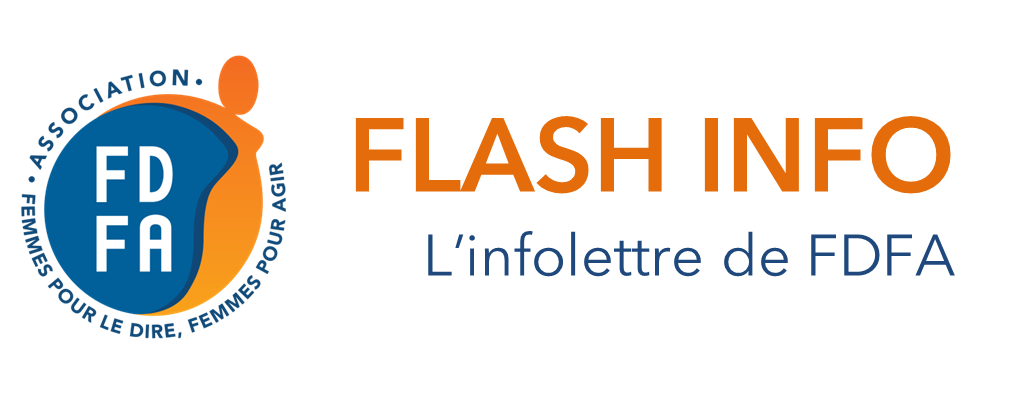 